PEOPLE OnlineApril 15, 2019https://people.com/tv/val-chmerkovskiy-jenna-johnson-are-married/ 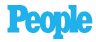 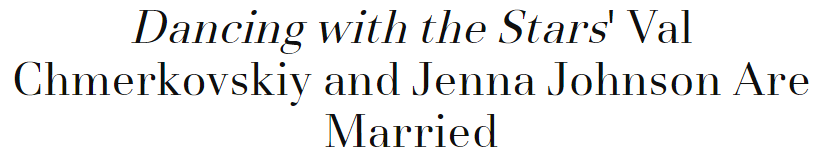 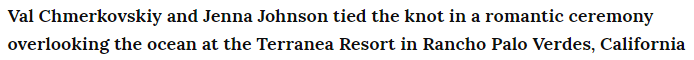 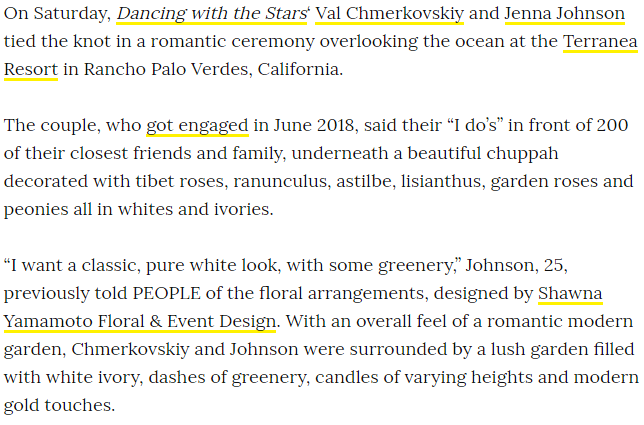 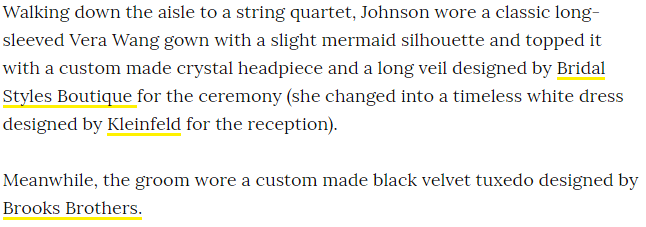 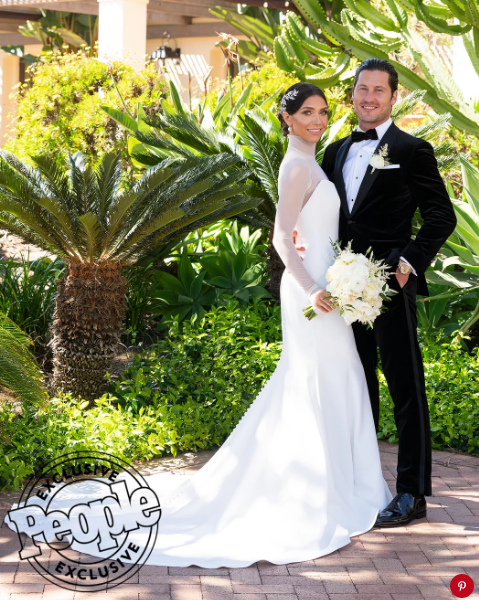 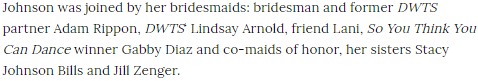 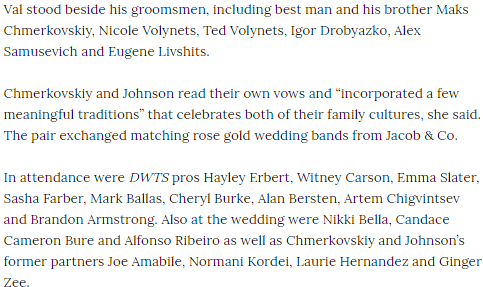 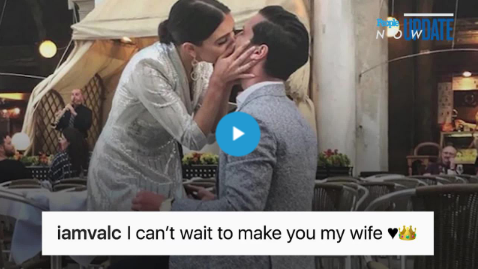 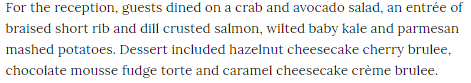 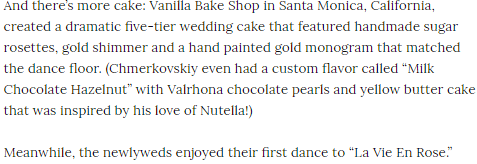 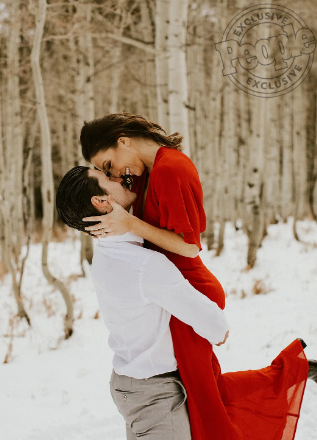 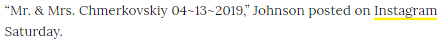 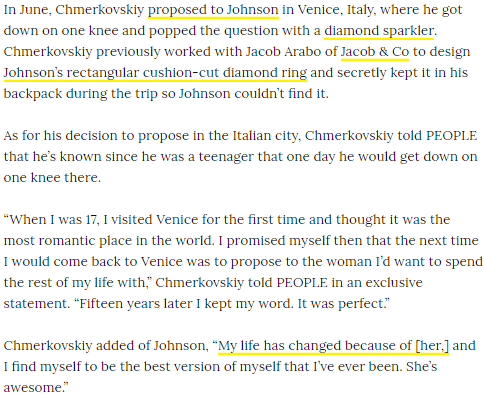 